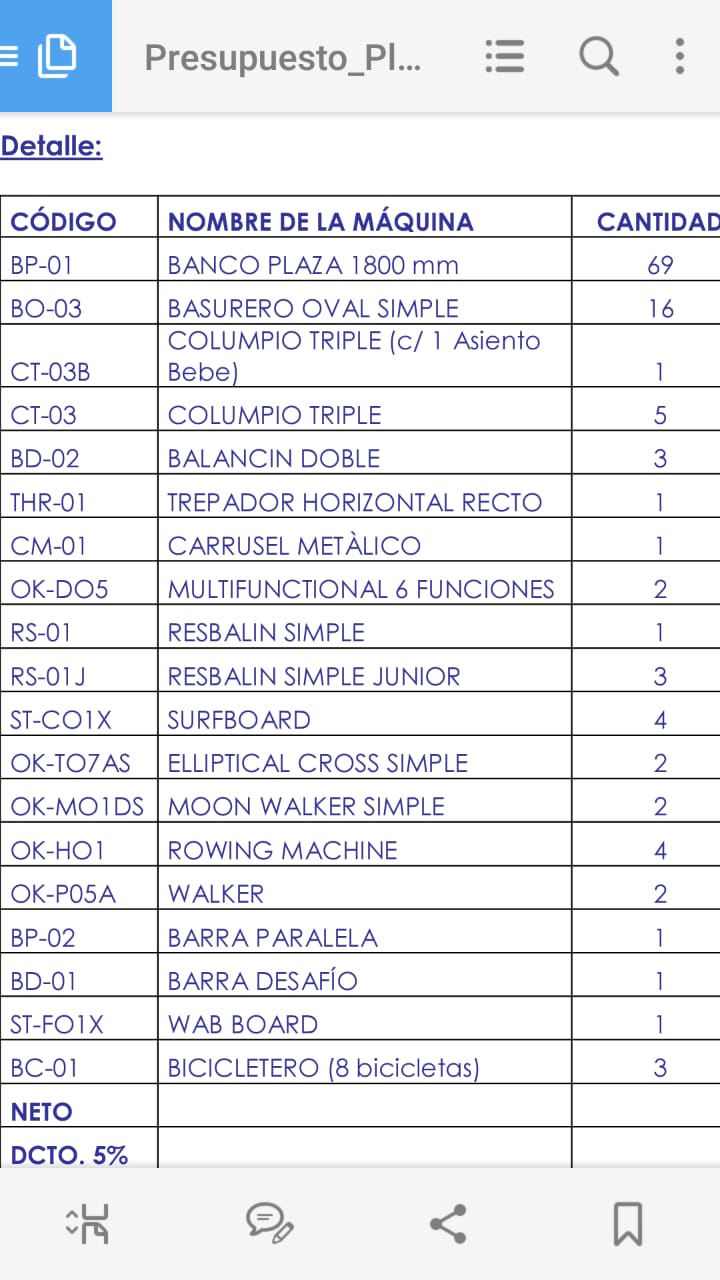 NET5% DISCOUNTCod.NameQty.BP-01bench for plaza 1800 mm69BO-03simple oval trash can16CT-03Btriple swing (with baby seat)1CT-03triple swing5BD-02double seesaw3THR-01straight horizontal climber1CM-01metallic carousel1OK-DO5multifunctional exercise machine (6 functions)2RS-01single playground slide 1RS-01Jsingle playground slide for children3ST-CO1Xsurfboard4OK-TO7ASsingle elliptical cross2OK-MO1DSsingle moon walker 2OK-HO1rowing machine4OK-P05Awalker2BP-02parallel bars1BD-O1challenge bar1ST-FO1Xwab board1BC-01bicycle rack (8 bicycles)3